Suite en page 4 (dos du dossier) SVPAUTORISATION MEDICALE valable aussi pour toute sortie scolaireJe soussigné(e)  ____________________________________________________Ou le responsable légal(e) de  ________________________________________donne l’autorisation de pratiquer tout examen, tout traitement, opération, transfusion, investigation, nécessité par son état de santé, y compris une anesthésie générale. Oui  NonDEMANDE D’INSCRIPTION A L’INTERNAT(Sauf cas exceptionnel, les élèves de la commune de Poindimié ne peuvent être internes)DEMANDE D’INSCRIPTION A L’INTERNAT(Sauf cas exceptionnel, les élèves de la commune de Poindimié ne peuvent être internes)DEMANDE D’INSCRIPTION A L’INTERNAT(Sauf cas exceptionnel, les élèves de la commune de Poindimié ne peuvent être internes) Je souhaite demander un place à l’internatSous réserve de places disponibles après l’inscription du secondaire Je souhaite demander un place à l’internatSous réserve de places disponibles après l’inscription du secondaire Je souhaite demander un place à l’internatSous réserve de places disponibles après l’inscription du secondaireJe rentrerai  Chaque dimanche soir      Chaque lundi matin(En cas d’absence vous appellerez  obligatoirement le 427362 afin de contacter la personne de service ou de laisser un message sur le répondeur du lycée à partir de 14h00)Je rentrerai  Chaque dimanche soir      Chaque lundi matin(En cas d’absence vous appellerez  obligatoirement le 427362 afin de contacter la personne de service ou de laisser un message sur le répondeur du lycée à partir de 14h00)Je rentrerai  Chaque dimanche soir      Chaque lundi matin(En cas d’absence vous appellerez  obligatoirement le 427362 afin de contacter la personne de service ou de laisser un message sur le répondeur du lycée à partir de 14h00)CORRESPONDANT DE L’ETUDIANT (Obligatoire)(Il est impératif d’avoir un correspondant dans les environs de Poindimié, Touho, Ponerihouen)CORRESPONDANT DE L’ETUDIANT (Obligatoire)(Il est impératif d’avoir un correspondant dans les environs de Poindimié, Touho, Ponerihouen)CORRESPONDANT DE L’ETUDIANT (Obligatoire)(Il est impératif d’avoir un correspondant dans les environs de Poindimié, Touho, Ponerihouen)Nom PrénomAdresse personnelleTéléphoneAdresse professionnelle et téléphoneLien avec l’élève :AUTORISATIONS DE SORTIE DE L’ETABLISSEMENT 1ERE TERM BTSAUTORISATIONS DE SORTIE DE L’ETABLISSEMENT 1ERE TERM BTSAUTORISATIONS DE SORTIE DE L’ETABLISSEMENT 1ERE TERM BTSAUTORISATIONS DE SORTIE DE L’ETABLISSEMENT 1ERE TERM BTSLes élèves sont autorisés à sortir de l’établissement en semaine pendant les heures d’étude non obligatoire. Ainsi qu’aux récréations du matin et de l’après-midi dans la zone réservée devant l’établissement avec autorisation parentale* (1). Les internes sont autorisés à sortir de l’établissement le mercredi après midi de 13h à 15h avec autorisation parentale* (2) En cas d’absence de professeur en fin de journée ou de ½ journée, l’élève est autorisé à quitter l’établissement :S’il est DEMI-P lorsqu’un professeur est absent en fin de journée avec une autorisation parentale* (3).S’il est EXTERNE : lorsqu’un professeur est absent en fin de ½ journée avec une autorisation parentale* (4).  *les étudiants de BTS adultes choisissent eux-mêmes leurs régimes de sortie Les élèves sont autorisés à sortir de l’établissement en semaine pendant les heures d’étude non obligatoire. Ainsi qu’aux récréations du matin et de l’après-midi dans la zone réservée devant l’établissement avec autorisation parentale* (1). Les internes sont autorisés à sortir de l’établissement le mercredi après midi de 13h à 15h avec autorisation parentale* (2) En cas d’absence de professeur en fin de journée ou de ½ journée, l’élève est autorisé à quitter l’établissement :S’il est DEMI-P lorsqu’un professeur est absent en fin de journée avec une autorisation parentale* (3).S’il est EXTERNE : lorsqu’un professeur est absent en fin de ½ journée avec une autorisation parentale* (4).  *les étudiants de BTS adultes choisissent eux-mêmes leurs régimes de sortie Les élèves sont autorisés à sortir de l’établissement en semaine pendant les heures d’étude non obligatoire. Ainsi qu’aux récréations du matin et de l’après-midi dans la zone réservée devant l’établissement avec autorisation parentale* (1). Les internes sont autorisés à sortir de l’établissement le mercredi après midi de 13h à 15h avec autorisation parentale* (2) En cas d’absence de professeur en fin de journée ou de ½ journée, l’élève est autorisé à quitter l’établissement :S’il est DEMI-P lorsqu’un professeur est absent en fin de journée avec une autorisation parentale* (3).S’il est EXTERNE : lorsqu’un professeur est absent en fin de ½ journée avec une autorisation parentale* (4).  *les étudiants de BTS adultes choisissent eux-mêmes leurs régimes de sortie Les élèves sont autorisés à sortir de l’établissement en semaine pendant les heures d’étude non obligatoire. Ainsi qu’aux récréations du matin et de l’après-midi dans la zone réservée devant l’établissement avec autorisation parentale* (1). Les internes sont autorisés à sortir de l’établissement le mercredi après midi de 13h à 15h avec autorisation parentale* (2) En cas d’absence de professeur en fin de journée ou de ½ journée, l’élève est autorisé à quitter l’établissement :S’il est DEMI-P lorsqu’un professeur est absent en fin de journée avec une autorisation parentale* (3).S’il est EXTERNE : lorsqu’un professeur est absent en fin de ½ journée avec une autorisation parentale* (4).  *les étudiants de BTS adultes choisissent eux-mêmes leurs régimes de sortie (1 Interne DP Ext) En semaine et récréation Je n’autorise pas mon enfant  Je n’autorise pas mon enfant  J’autorise mon enfant (2 -  Interne) Mercredi de 13h à 15h  Je n’autorise pas mon enfant  Je n’autorise pas mon enfant  J’autorise mon enfant (3 - Demi-P) En fin de journée lorsqu’un professeur est absent Je n’autorise pas mon enfant Je n’autorise pas mon enfant J’autorise mon enfant(4 - Externe) En fin de ½ journée lorsqu’un professeur est absent Je n’autorise pas mon enfant Je n’autorise pas mon enfant J’autorise mon enfantETUDES OBLIGATOIRES INTERNES : DE 7H10-8H05 PUIS DE 10H10-11H15 ET DE 16H10-17H05POUR TOUS LES ELEVES DP ET INTERNE : AUCUNE SORTIE DE 10H15 A 13H15ETUDES OBLIGATOIRES INTERNES : DE 7H10-8H05 PUIS DE 10H10-11H15 ET DE 16H10-17H05POUR TOUS LES ELEVES DP ET INTERNE : AUCUNE SORTIE DE 10H15 A 13H15ETUDES OBLIGATOIRES INTERNES : DE 7H10-8H05 PUIS DE 10H10-11H15 ET DE 16H10-17H05POUR TOUS LES ELEVES DP ET INTERNE : AUCUNE SORTIE DE 10H15 A 13H15ETUDES OBLIGATOIRES INTERNES : DE 7H10-8H05 PUIS DE 10H10-11H15 ET DE 16H10-17H05POUR TOUS LES ELEVES DP ET INTERNE : AUCUNE SORTIE DE 10H15 A 13H15Signatures des responsables légaux	Signatures des responsables légaux	Signature de l’élèveSignature de l’élève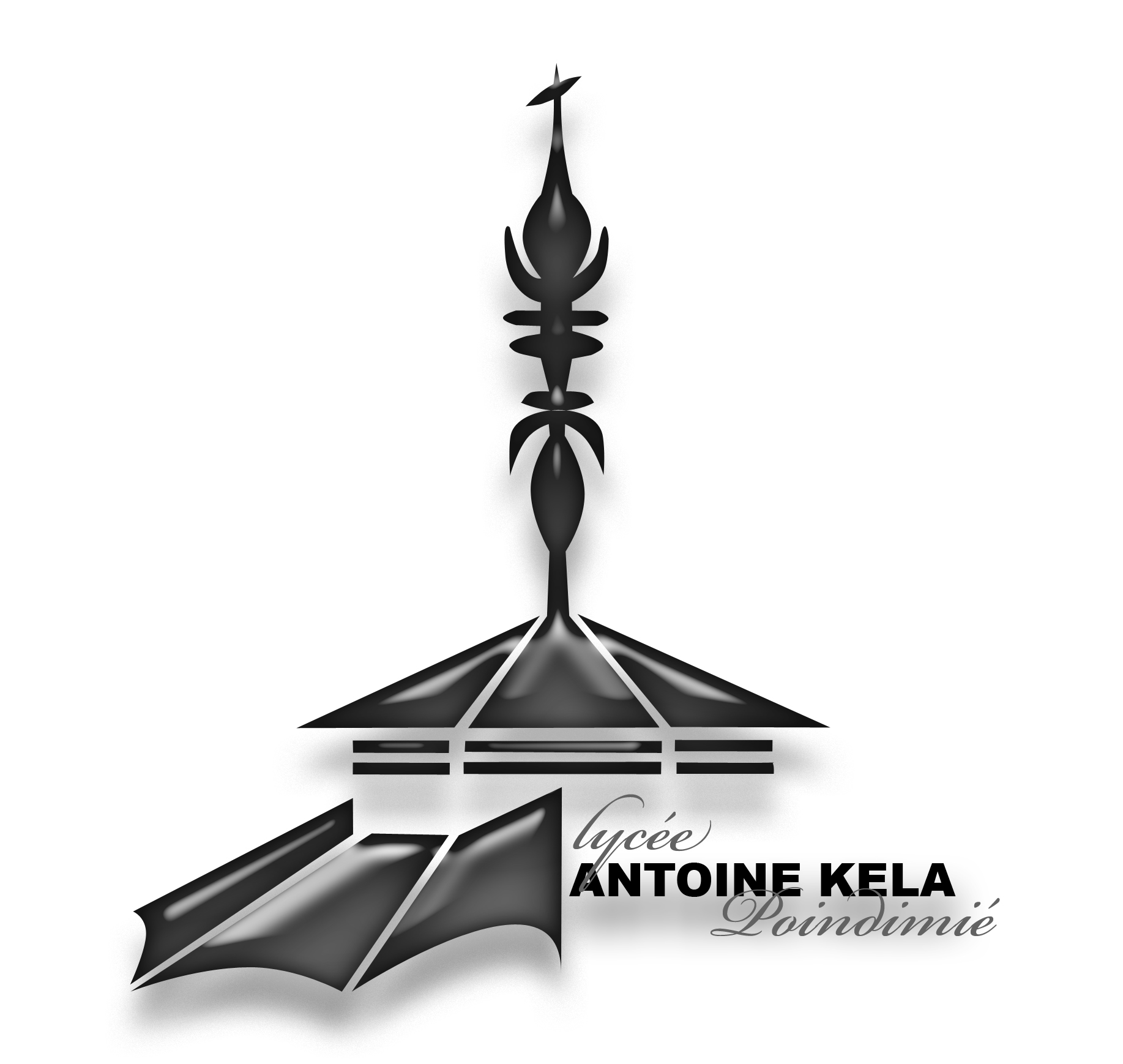 LYCEE ANTOINE KELABTS AG PME PMI RENTREE 2018 LYCEE ANTOINE KELABTS AG PME PMI RENTREE 2018 LYCEE ANTOINE KELABTS AG PME PMI RENTREE 2018 LYCEE ANTOINE KELABTS AG PME PMI RENTREE 2018 LYCEE ANTOINE KELABTS AG PME PMI RENTREE 2018 LYCEE ANTOINE KELABTS AG PME PMI RENTREE 2018 LYCEE ANTOINE KELABTS AG PME PMI RENTREE 2018 LYCEE ANTOINE KELABTS AG PME PMI RENTREE 2018 Photo INSCRIPTION INSCRIPTION INSCRIPTION INSCRIPTION INSCRIPTION INSCRIPTION INSCRIPTION INSCRIPTIONPhotoDU JEUDI 14 AU VENDREDI 15 DECEMBRE 2017DU JEUDI 14 AU VENDREDI 15 DECEMBRE 2017DU JEUDI 14 AU VENDREDI 15 DECEMBRE 2017DU JEUDI 14 AU VENDREDI 15 DECEMBRE 2017DU JEUDI 14 AU VENDREDI 15 DECEMBRE 2017DU JEUDI 14 AU VENDREDI 15 DECEMBRE 2017DU JEUDI 14 AU VENDREDI 15 DECEMBRE 2017DU JEUDI 14 AU VENDREDI 15 DECEMBRE 2017 BTS1 BTS1 BTS1 BTS1 BTS1 GRETA GRETA GRETA GRETA GRETARENSEIGNEMENTS SUR L’ELEVERENSEIGNEMENTS SUR L’ELEVERENSEIGNEMENTS SUR L’ELEVERENSEIGNEMENTS SUR L’ELEVERENSEIGNEMENTS SUR L’ELEVERENSEIGNEMENTS SUR L’ELEVERENSEIGNEMENTS SUR L’ELEVERENSEIGNEMENTS SUR L’ELEVERENSEIGNEMENTS SUR L’ELEVERENSEIGNEMENTS SUR L’ELEVENom de l’étudiant :Nom de l’étudiant :Nom de l’étudiant :Nom de l’étudiant :Nom de l’étudiant :Nom de l’étudiant :Nom de l’étudiant :Nom de l’étudiant : Boursier BoursierNom de l’étudiant :Nom de l’étudiant :Nom de l’étudiant :Nom de l’étudiant :Nom de l’étudiant :Nom de l’étudiant :Nom de l’étudiant :Nom de l’étudiant : Redoublement RedoublementPrénoms : (dans l’ordre de l’état civil)Prénoms : (dans l’ordre de l’état civil)Prénoms : (dans l’ordre de l’état civil)Prénoms : (dans l’ordre de l’état civil)Prénoms : (dans l’ordre de l’état civil)Prénoms : (dans l’ordre de l’état civil)Prénoms : (dans l’ordre de l’état civil)Prénoms : (dans l’ordre de l’état civil)Régime souhaitéRégime souhaitéPrénoms : (dans l’ordre de l’état civil)Prénoms : (dans l’ordre de l’état civil)Prénoms : (dans l’ordre de l’état civil)Prénoms : (dans l’ordre de l’état civil)Prénoms : (dans l’ordre de l’état civil)Prénoms : (dans l’ordre de l’état civil)Prénoms : (dans l’ordre de l’état civil)Prénoms : (dans l’ordre de l’état civil) DP    Ext   Int   DP    Ext   Int  Né(e) le :       /         /Né(e) le :       /         /Né(e) le :       /         /Né(e) le :       /         /A : A : A : A : Nationalité : Nationalité : Nationalité : Nationalité : Nationalité : Nationalité : Nationalité : Nationalité : Sexe :   F         MSexe :   F         MAdresse mail de l‘étudiant : Adresse mail de l‘étudiant : Adresse mail de l‘étudiant : Adresse mail de l‘étudiant : Adresse mail de l‘étudiant : Adresse mail de l‘étudiant : Téléphone de l’étudiant :Téléphone de l’étudiant :Téléphone de l’étudiant :Téléphone de l’étudiant :SCOLARITE ANNEE PRECEDENTESCOLARITE ANNEE PRECEDENTESCOLARITE ANNEE PRECEDENTESCOLARITE ANNEE PRECEDENTESCOLARITE ANNEE PRECEDENTESCOLARITE ANNEE PRECEDENTESCOLARITE ANNEE PRECEDENTESCOLARITE ANNEE PRECEDENTESCOLARITE ANNEE PRECEDENTESCOLARITE ANNEE PRECEDENTENom de l’établissement Nom de l’établissement Nom de l’établissement Nom de l’établissement Nom de l’établissement Nom de l’établissement Nom de l’établissement Nom de l’établissement Nom de l’établissement Nom de l’établissement Classe fréquentée (libellé précis) : Classe fréquentée (libellé précis) : Classe fréquentée (libellé précis) : Classe fréquentée (libellé précis) : Classe fréquentée (libellé précis) : Classe fréquentée (libellé précis) : Classe fréquentée (libellé précis) : Classe fréquentée (libellé précis) : Classe fréquentée (libellé précis) : Classe fréquentée (libellé précis) : LV1LV1LV1RESPONSABLES LEGAUXRESPONSABLES LEGAUXRESPONSABLES LEGAUXRESPONSABLES LEGAUXRESPONSABLES LEGAUXRESPONSABLES LEGAUXRESPONSABLES LEGAUXRESPONSABLES LEGAUXRESPONSABLES LEGAUXRESPONSABLES LEGAUX Père  Mère  tuteur/tutrice Père  Mère  tuteur/tutrice Père  Mère  tuteur/tutrice Père  Mère  tuteur/tutrice Père  Mère  tuteur/tutrice Père  Mère  tuteur/tutrice Père  Mère  tuteur/tutrice Père  Mère  tuteur/tutriceNom PrénomNom PrénomSituation familialeSituation familialemarié(e) séparé(e) divorcé(e) Veuf(ve) célibatairemarié(e) séparé(e) divorcé(e) Veuf(ve) célibatairemarié(e) séparé(e) divorcé(e) Veuf(ve) célibatairemarié(e) séparé(e) divorcé(e) Veuf(ve) célibatairemarié(e) séparé(e) divorcé(e) Veuf(ve) célibatairemarié(e) séparé(e) divorcé(e) Veuf(ve) célibatairemarié(e) séparé(e) divorcé(e) Veuf(ve) célibatairemarié(e) séparé(e) divorcé(e) Veuf(ve) célibataireSituation familialeSituation familialeNombre d’enfant total à charge Nombre d’enfant total à charge en lycée ou collège public Nombre d’enfant total à charge Nombre d’enfant total à charge en lycée ou collège public Nombre d’enfant total à charge Nombre d’enfant total à charge en lycée ou collège public Nombre d’enfant total à charge Nombre d’enfant total à charge en lycée ou collège public Nombre d’enfant total à charge Nombre d’enfant total à charge en lycée ou collège public Nombre d’enfant total à charge Nombre d’enfant total à charge en lycée ou collège public Nombre d’enfant total à charge Nombre d’enfant total à charge en lycée ou collège public Nombre d’enfant total à charge Nombre d’enfant total à charge en lycée ou collège public Adresse personnelleAdresse personnelleTéléphone (indispensable)Adresse mailTéléphone (indispensable)Adresse mailProfession Profession EMPLOYEUREMPLOYEURAdresse et téléphoneAdresse et téléphone